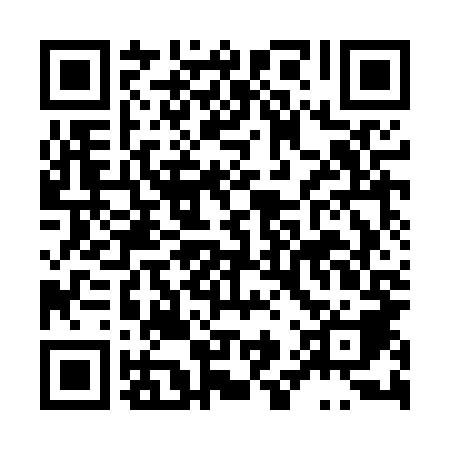 Ramadan times for Dubeninki, PolandMon 11 Mar 2024 - Wed 10 Apr 2024High Latitude Method: Angle Based RulePrayer Calculation Method: Muslim World LeagueAsar Calculation Method: HanafiPrayer times provided by https://www.salahtimes.comDateDayFajrSuhurSunriseDhuhrAsrIftarMaghribIsha11Mon3:543:545:5411:403:285:275:277:1912Tue3:523:525:5111:393:295:295:297:2113Wed3:493:495:4911:393:315:315:317:2314Thu3:463:465:4611:393:325:335:337:2515Fri3:433:435:4411:393:345:345:347:2816Sat3:413:415:4111:383:365:365:367:3017Sun3:383:385:3911:383:375:385:387:3218Mon3:353:355:3611:383:395:405:407:3419Tue3:323:325:3411:373:405:425:427:3620Wed3:293:295:3111:373:425:445:447:3921Thu3:263:265:2911:373:435:465:467:4122Fri3:233:235:2611:373:455:485:487:4323Sat3:203:205:2411:363:465:505:507:4624Sun3:183:185:2111:363:485:525:527:4825Mon3:153:155:1911:363:495:535:537:5026Tue3:113:115:1611:353:515:555:557:5327Wed3:083:085:1411:353:525:575:577:5528Thu3:053:055:1111:353:545:595:597:5729Fri3:023:025:0911:343:556:016:018:0030Sat2:592:595:0611:343:566:036:038:0231Sun3:563:566:0412:344:587:057:059:051Mon3:533:536:0112:344:597:077:079:072Tue3:493:495:5912:335:017:097:099:103Wed3:463:465:5612:335:027:107:109:134Thu3:433:435:5412:335:037:127:129:155Fri3:403:405:5212:325:057:147:149:186Sat3:363:365:4912:325:067:167:169:207Sun3:333:335:4712:325:077:187:189:238Mon3:293:295:4412:325:097:207:209:269Tue3:263:265:4212:315:107:227:229:2910Wed3:233:235:3912:315:117:247:249:32